АКТпгт Тужа05.03.2018Основание проведения проверки: пункт 1 раздела 2 плана работы Контрольно-счетной комиссии Тужинского района на 2018 год, утверждённого распоряжением председателя Контрольно-счетной комиссии от 20.12.2017 № 3.Председателем контрольно-счетной комиссии Тужинского района Таймаровым А.С. совместно с заместителем прокурора Тужинского района Рябовым А.Ю. в администрации Тужинского городского поселения проведена проверка сохранности и эффективности использования муниципального имущества, полученных доходов от его использования и расходов на его содержание в 2016-2017 г.г.                                                                            Проверка начата: 06.02.2018                                                                                         окончена: 05.03.2018В ходе проверки были использованы документы федерального, регионального, муниципального уровня по указанной тематике.Проверкой установлено, что основными нормативными актами по сохранности и использованию объектов имущественной казны Тужинского городского поселения являются:Положение об имущественной казне муниципального образования Тужинское городское поселение, утверждённое решением Тужинской поселковой Думы от 12.11.2009 № 19/114;Положение об управлении и распоряжении имуществом муниципального образования Тужинское городское поселение, утверждённое решением Тужинской поселковой Думы от 12.12.2012 № 3/23 (далее – Положение);Программа управления муниципальным имуществом на 2016-2019 годы (далее – Программа), утверждённая постановлением администрации Тужинского городского поселения (далее – Администрация) от 25.12.2015 № 312;Программа приватизации муниципального имущества муниципального образования Тужинское городское поселение Тужинского района Кировской области на 2017 год, утверждённая решением Тужинской поселковой Думы от 29.05.2017 № 76/305;Методика расчета годовой арендной платы за пользование муниципальным имуществом, составляющим муниципальную собственность Тужинского городского поселения, утверждённая постановлением Администрации от 13.11.2009 № 28;Постановление Администрации от 15.03.2012 № 38 «Об установлении минимального размера годовой арендной платы за один квадратный метр общей нежилой площади муниципального имущества»;Постановление Администрации от 14.10.2014 № 27/119 «Об утверждении форм ведения реестра муниципального имущества муниципального образования Тужинское городское поселение Тужинского района Кировской области»;Положение о порядке определения размера арендной платы, а также порядке, условиях и сроках внесения арендной платы за использование земельных участков, находящихся в собственности муниципального образования Тужинское городское поселение Тужинского района Кировской области, утверждённое постановлением Администрации от 25.08.2014 № 152а;Порядок определения цены продажи земельных участков, находящихся в собственности муниципального образования Тужинское городское поселение Тужинского района Кировской области, утверждённый постановлением Администрации от 01.09.2015 № 166;Порядок планирования и принятия решений об условиях приватизации муниципального имущества муниципального образования Тужинское городское поселение Тужинского района Кировской области, утверждённый решением Тужинской поселковой Думы от 16.03.2017 № 74/291.Сохранность и содержание объектов имущественной казны обеспечивает Администрация. Средства на обеспечение сохранности и содержания объектов имущественной казны, в том числе на их оценку, предусматриваются в Программе по управлению муниципальным имуществом и в бюджете поселения на очередной финансовый год.По состоянию на 01.01.2018 года в составе муниципального имущества Тужинского городского поселения находятся:1 муниципальное унитарное предприятие МУП «Коммунальщик»;15 объектов недвижимого имущества и 369 объектов ЖКХ – жилых домов (квартир) в казне Тужинского городского поселения;3 объекта движимого имущества, учитываемые в казне.На балансе МУП «Коммунальщик» находятся:10 объектов недвижимого имущества;38 объектов ЖКХ – объектов инженерной инфраструктуры (сетей).Согласно реестру в имущественной казне по состоянию на 01.01.2018 года числится 387 объектов, из них: 3 объекта движимого имущества и 384 объекта недвижимого имущества.По данным бухгалтерского учета в имущественной казне числится движимое и недвижимое имущество балансовой стоимостью – 44 059,4 тыс. рублей:движимое имущество – 67,9 тыс. рублей;недвижимое имущество – 43 991,5 тыс. рублей.По реестру имущественной казны числится имущество балансовой стоимостью – 44 059,4 тыс. рублей:движимое имущество – 67,9 тыс. рублей;недвижимое имущество – 43 991,5 тыс. рублей.На 01.01.2018 года заключен 1 договор аренды нежилого помещения – гостиницы, площадью – 98,4 кв.м.Постановлением Администрации от 29.02.2016 № 41 утверждён график проведения проверок эффективности использования муниципального имущества (недвижимого и движимого) комиссией по использованию муниципального имущества Тужинского городского поселения в 2016 году.В соответствии с графиком проведено 7 проверок.Проверками выявлено движимое имущество, подлежащее списанию.По предложению комиссии, по результатам проверок в октябре 2016 года списаны:плуг-ПЛН-35, балансовой стоимостью 5 тыс. рублей, остаточной стоимости нет;сани тракторные, балансовой стоимостью 5 тыс. рублей, остаточной стоимости нет.Постановлением Администрации от 25.04.2017 № 97 утверждён график проведения проверок эффективности использования муниципального имущества в 2017 году.В соответствии с графиком планировалось провести 7 проверок, фактически проведено 6 проверок.В нарушение постановления Администрации от 25.04.2017 № 97 не проведена проверка эффективности использования муниципального имущества в Администрации.Проверками выявлено:-недвижимое имущество, подлежащее списанию;-неиспользуемое имущество, подлежащее реализации.По предложению комиссии, по результатам проверок:-списано с баланса здание бывших яслей, 1929 года постройки, балансовой стоимостью 747,7 тыс. рублей, остаточной стоимости нет, (постановление администрации от 04.12.2017 № 355);-реализован прицеп тракторный 2 ПТС-4, 1990 года выпуска, в бюджет поселения поступило 22,3 тыс. рублей.В 2016-2017 г.г. принято в имущественную казну:6 объектов недвижимого имущества, балансовой стоимостью 2 965,1 тыс. рублей;3 объекта движимого имущества, балансовой стоимостью 360 тыс. рублей.В 2016-2017 г.г. выбыло из имущественной казны:56 объектов недвижимого имущества, балансовой стоимостью 6 342,4 тыс. рублей;3 объекта движимого имущества, балансовой стоимостью 360 тыс. рублей.На 01.01.2018 года в реестре казны муниципального образования Тужинское городское поселение числились 3 неиспользуемых объекта недвижимого имущества:здание сельской администрации, д. Покста;здание дома культуры, с. Караванное;здание бывшего ФАПа, с. Караванное.Список неиспользуемых объектов муниципального имущества размещён на сайте Администрации.Поступления в бюджет поселения доходов от управления и распоряжения муниципальным имуществом по Программе:(тыс. рублей)В нарушение пункта 8.3. Положения Программа не разрабатывается и не утверждается Администрацией ежегодно.В 2016 году планировалось получить доходов от управления и распоряжения муниципальным имуществом – 720,2 тыс. рублей.Фактические поступления - 711,4 тыс. рублей, или 98,8 % от плановой суммы.Не выполнен план поступлений от арендной платы за землю. В то же время недоимка по аренде на 01.01.2017 года составляла 72,1 тыс. рублей.На указанную дату имелась задолженность по плате за найм муниципального жилья – 22,5 тыс. рублей.По Программе в 2017 году (с учётом внесённых изменений) планировалось получить доходов от управления и распоряжения муниципальным имуществом - 901,8 тыс. рублей.Фактические поступления – 947,6 тыс. рублей, или 105,1 % от плановой суммы.Несмотря на выполнение плановых показателей по всем видам доходов от использования муниципального имущества на 01.01.2018 года имелась задолженность:по аренде имущества – 6 тыс. рублей;по аренде земли – 75 тыс. рублей;по плате за найм муниципального жилья 51,2 тыс. рублей.Отмечается рост недоимки по всем видам платежей, по сравнению с предыдущим годом.Администрация в 2016 году подала 27 заявлений мировому судье судебного участка № 44 Яранского судебного района Кировской области о выдаче судебного приказа о взыскании платы за коммунальные услуги (наем жилья) на общую сумму 31,7 тыс. рублей.Взыскано с 22 должников 21,3 тыс. рублей.В 2017 году Администрацией подано 11 заявлений на 15,3 тыс. рублей.Взыскано с 8 должников 9,2 тыс. рублей.Администрацией и администрацией Тужинского муниципального района (далее – администрация района) заключено Соглашение № 11 от 09.03.2016 года (далее – Соглашение) о взаимодействии при распоряжении земельными участками, государственная собственность на которые не разграничена.В соответствии с пунктом 2.1.18. Соглашения администрацией района осуществляется «Подготовка претензий и проектов исковых заявлений в отношении должников по плате за землю…».В 2016 году администрацией района направлено гражданам 145 претензий об уплате задолженности по аренде земли на 35,9 тыс. рублей, заплачено 22,2 тыс. рублей. Направлено в суд 8 исков на 8,9 тыс. рублей, заплачено 1,7 тыс. рублей.В 2017 году направлено 154 претензии на 58,2 тыс. рублей, заплачено 30,8 тыс. рублей. Направлено в суд 20 исков на 15,2 тыс. рублей, заплачено 11,1 тыс. рублей.Расходы по Программе:Расходы на управление муниципальным имуществом в 2016 году планировались в сумме 167,7 тыс. рублей:-капитальный ремонт муниципального жилого фонда – 142,9 тыс. рублей;-прочие расходы – 24,8 тыс. рублей.Фактические расходы на содержание имущества в 2016 году – 145,8 тыс. рублей:-капитальный ремонт муниципального жилищного фонда – 137,9 тыс. рублей-прочие расходы – 7,9 тыс. рублей.Расходы на управление муниципальным имуществом в 2017 году планировались в сумме 261,7 тыс. рублей:-независимая оценка – 9 тыс. рублей;-межевание земельных участков – 31,5 тыс. рублей;-прочие расходы – 221,2 тыс. рублей.Фактические расходы на содержание имущества в 2017 году – 261,7 тыс. рублей:-независимая оценка – 9 тыс. рублей;-межевание земельных участков – 31,5 тыс. рублей;-прочие расходы – 221,2 тыс. рублей.Затраты на содержание имущества прогнозировались в 2016 году размере 23,3 % от планируемых доходов, фактические расходы составили 20,5 % от полученных доходов.В 2017 году соответственно: план – 29 %; факт – 27,6 %.Решением Тужинской поселковой Думы от 29.05.2017 № 76/305 утверждена Программа приватизации муниципального имущества на 2017 год.Программой приватизации планировалось поступление средств в бюджет поселения в сумме 20 тыс. рублей. Фактически от продажи имущества в бюджет поселения в 2017 году поступило 22,3 тыс. рублей.В нарушение:пункта 2.1. Положения об управлении и распоряжении имуществом муниципального образования Тужинское городское поселение, утверждённого решением Тужинской поселковой Думы от 12.12.2012 № 3/23;пункта 2.2., статьи 7 Положения об имущественной казне муниципального образования Тужинское городское поселение, утверждённого решением Тужинской поселковой Думы от 12.11.2009 № 19/114 Администрацией передано в областную собственность без решения Тужинской поселковой Думы помещение медпункта, общей площадью 58,2 кв. м., балансовой стоимостью 184,8 тыс. рублей.Администрацией не осуществляется контроль над соблюдением условий договоров безвозмездного пользования нежилыми помещениями.Администрация и муниципальное казённое учреждение культуры Тужинская районная межпоселенческая централизованная библиотечная система Кировской области (далее – Ссудополучатель) заключили договор безвозмездного пользования нежилыми помещениями № 1 от 24 декабря 2013 года (далее – Договор).В нарушение пункта 6.2.7. Договора Ссудополучатель при изменении организационно-правовой формы не сообщил письменно Администрации о произошедших изменениях.Организационно-правовая форма Ссудополучателя изменилась с 01.01.2015 года в соответствии с постановлением администрации Тужинского муниципального района от 09.10.2015 № 431 № «Об изменении типа муниципальных казённых учреждений культуры и дополнительного образования в сфере культуры Тужинского района».В нарушение п.п. 9, п.2.2. Положения об управлении и распоряжении имуществом Администрацией не установлен порядок утверждения уставов унитарных предприятий.В нарушение п.п.10, п.2.2. Положения Администрацией не определено положение о проведении аттестации руководителей унитарных предприятий.В нарушение пункта 4.1. договора аренды муниципального имущества № 1 от 05 марта 2017 года между Администрацией и Корляковой О. О. (далее – Договор), при нарушении сроков внесения арендной платы, Администрацией не производилось начисление пени в размере одной трёхсотой действующей ставки рефинансирования ЦБ РФ от общей суммы задолженности за каждый день просрочки с момента наступления срока исполнения обязательства.В соответствии с п. 2.2. Договора арендная плата вносится Арендатором не позднее 10 числа расчётного месяца.Ежемесячное начисление платы – 3 002 рубля.Задолженность Арендатора на:11.11.2017 – 3 002 рубля;11.12.2017 - 6004 рубля;11.01.2018 – 9006 рублей;04.02.2018 9006 рублей.Платёжный документ об уплате задолженности по арендной плате в сумме 9 006 рублей от 05.02.2018 года.Ставка рефинансирования ЦБ РФ:с 30.10.2017 по 17.12.2017 – 8,25 %;с 18.12.2017 по 04.02.2018 – 7,75 %.Пеня за период:с 11.11.2017 по 10.12.2017=(3 002*8,25):100:300*30=24,77 рубля;с 11.12.2017 по 17.12.2017=(6 004*8,25):100:300* 7=11,56 рублей;с 18.12.2017 по 10.01.2018=(6 004*7,75):100:300*24=37,22 рублей;с 11.01.2018 по 04.02.2018=(9 006*7,75):100:300*25=58,16 рублей.Общая сумма пени за несвоевременное внесение арендной платы Арендатором составляет 131,71 рубль.Пунктом 4.1. Положения предусмотрено «Передача имущества при закреплении его на праве хозяйственного ведения или оперативного управления за муниципальными предприятиями и учреждениями осуществляется на основании постановления администрации городского поселения».В нарушение пункта 4.1. Положения, в Администрации нет постановлений о передаче в хозяйственное ведение МУП «Коммунальщик»  2 объектов недвижимости (теплотрасса к зданию управления образования, сети водопровода по переулку Суворова). Объекты числятся в имуществе, находящемся в хозяйственном ведении МУП «Коммунальщик».Пунктом 4.3. Положения предусмотрено «При закреплении имущества на праве хозяйственного ведения передача имущества осуществляется по актам приёма-передачи».В нарушение пункта 4.3. Положения, в Администрации нет актов приёма передачи в хозяйственное ведение МУП «Коммунальщик» 2 объектов недвижимости (теплотрасса к зданию управления образования, сети водопровода по переулку Суворова).Пунктом 5.1. Положения предусмотрено «Недвижимое имущество казны подлежит страхованию. Страхователем имущества казны выступает администрация городского поселения».В нарушение пункта 5.1. Положения Администрацией не застрахованы 384 объекта недвижимого имущества казны муниципального образования Тужинского городского поселения.Необходимо внесение изменений в Положение, в Положение об имущественной казне муниципального образования Тужинское городское поселение, утверждённое решением Тужинской поселковой Думы от 12.11.2009 № 19/114.На 01.01.2018 года в имущественной казне числилось 130 земельных участков общей площадью 1 156,9 га, в том числе: 12 участков площадью 320,1 га сдаются в аренду. Остальные земельные участки не используются, т.к. не пользуются спросом.ПредседательКонтрольно-счётной комиссии                                              А.С. ТаймаровЗаместитель прокурораТужинского района                                                                      А.Ю. РябовГлава Тужинского городского поселения                            С.И. СентемовГлавный бухгалтер администрации                                         А.В. Бизяева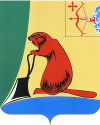 КОНТРОЛЬНО – СЧЕТНАЯ КОМИССИЯ ТУЖИНСКОГО РАЙОНАПоказатели2016год2016год2016год2017год2017год2017годДоходы от управления и распоряженияМуниципальным имуществомПланФакт%%ПланФакт%%(итого)720,2711,498,8901,8947,6105,1Аренда муниципального имущества40,440,4100322990,6Продажа муниципального имущества22,322,3100Аренда земли455438,796,4485,9509104,8Продажа земли34,834,8100151,6151,6100Найм жилья190197,5103,9210235,7112,2201620162016201720172017ПоказателиПланФакт%%ПланФакт%%Оплата услуг по независимой оценке рыночной стоимости муниципального имущества5,55,5100Работы, связанные с межеванием земельных участков31,531,5100Оплата услуг по независимой оценке рыночной стоимости земельных участков3,53,5100Капитальный ремонт муниципального жилья142,9137,996,552,952,9100Капитальный ремонт имущества поселения58,758,7100Оплата взносов на капитальный ремонт общего имущества в благоустроенных домах64,764,7100Оплата коммунальных услуг за пустующие помещения7,87,8100Прочие расходы (изготовление проектно-сметной документации, обследование земельных участков, поверка теплосчётчиков, другие услуги)24,87,931,937,137,1100Итого за год167,7145,886,9261,7261,7100